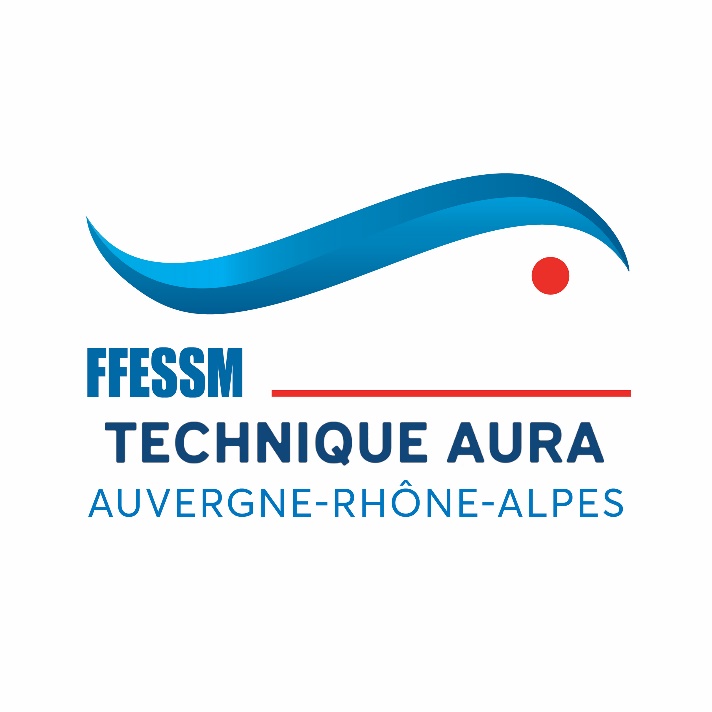 Déclaration d’examen Guide de Palanquée 2022Organisation :	(préciser nom/prénom/adresse/téléphone/mail)			+ appartenance (CODEP / CLUB / SCA) et fonction fédérale______________________________________________________________________________________________________________________________________________Date examen pratique :	 		   Date stage pratique :Lieu :Date examen théorique  (au maximum un mois avant l’examen pratique) : Nombre de candidats envisagés : Pour l’examen, proposition du jury :Le président du jury d’examen (MF2° ou IFR)(téléphone/mail)--------------------------------------------------------------------------------------------Le Représentant de la CTR proposé (MF2° ou IFR) (téléphone/mail)--------------------------------------------------------------------------------------------Autres membres (préciser 2ème degré ou 1er degré)------------------------------------------------------------------------------------------------------------------------------------------------------------------------------------------------------Rappel : la déclaration doit parvenir, à la CTR, 2 mois avant la date accompagnée                  d’un sujet GP/N4 complet.     Toute déclaration incomplète ou hors délai ne sera pas prise en compte. Un courrier sera envoyé par mail pour formaliser la réponse.Nom du rédacteur :		--------------------------------                       le Contact rédacteur :              	--------------------------------	            SignatureDéclaration à envoyer impérativement à : Anne-Solange DESSERTINE - CTR : 06 61 23 22 92 - ctraura.ffessm@gmail.comAccès au bordereau de déclaration et feuille de note sur le site de la CTR, « Documents & Liens / Téléchargement / Bordereau … »